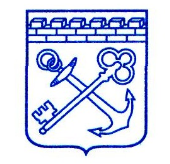 КОМИТЕТ ПО ЖИЛИЩНО-КОММУНАЛЬНОМУ ХОЗЯЙСТВУЛЕНИНГРАДСКОЙ ОБЛАСТИ РАСПОРЯЖЕНИЕОб утверждении Комплекса мер, направленных на информирование населения Ленинградской области о реализации приоритетного проекта «ЖКХ и городская среда» на 2017 год В соответствии с письмом Министерства строительства и жилищно-коммунального хозяйства Российской Федерации от 30.01.2017 №2525-АЧ/04 по вопросу разработки региональных комплексов мер, направленных на информирование населения о реализации приоритетного проекта «ЖКХ и городская среда» на 2017 год:  1.	Утвердить Комплекс мер, направленных на информирование населения Ленинградской области о реализации приоритетного проекта «ЖКХ и городская среда» на 2017 год (Приложение 1).2.	Настоящее распоряжение вступает в силу со дня его подписания.3.	Контроль за исполнением настоящего распоряжения возложить на первого заместителя председателя комитета по жилищно-коммунальному хозяйству Ленинградской области В.В. Минькача.Председатель комитетапо жилищно-коммунальному хозяйствуЛенинградской области									С.Н. КузьминПриложение №1 к распоряжениюкомитета по жилищно-коммунальному
хозяйству Ленинградской области №_______ от __________Комплекс мер, направленных на информирование населения Ленинградской области о реализации приоритетного проекта «ЖКХ и городская среда» на 2017 год (январь-декабрь 2017 год)СОГЛАСОВАНО:от 14 февраля 2017 года№ 44/1№Тематика мероприятийСМИПериодичность мероприятияКомментарии1Информирование граждан о ходе реализации приоритетного проекта «ЖКХ и городская среда» Официальный сайт комитета по жилищно-коммунальному хозяйству Ленинградской областиЯнварь-декабрь (регулярно)Ответственный исполнитель: комитет по жилищно-коммунальному хозяйству Ленинградской области,
органы местного самоуправления2Информирование граждан о мерах, принимаемых федеральными и региональными органами власти, направленных на регулирование тарифов в сложившихся экономических условияхОфициальный сайт администрации Ленинградской областиЯнварь-декабрь (регулярно)Ответственный исполнитель: комитет по жилищно-коммунальному хозяйству Ленинградской области3Экспертное консультирование по вопросам, касающимся установления и регулирования платежей за жилищно-коммунальные услуги, а также по вопросам законопроектной деятельности в части тарифного регулирования и платы за жилищно-коммунальные услугиРегиональные СМИЯнварь-декабрь (регулярно)Ответственный исполнитель: комитет по жилищно-коммунальному хозяйству Ленинградской области, комитет по тарифам и ценовой политике Ленинградской области, комитет жилищного надзора и контроля Ленинградской области4Информирование о принятии нормативных правовых актов, направленных на совершенствование управления жилищным фондом и качества предоставления коммунальных услугОфициальный сайт комитета по жилищно-коммунальному хозяйству Ленинградской областиЯнварь-декабрь (регулярно)Ответственный исполнитель: комитет по жилищно-коммунальному хозяйству Ленинградской области, комитет по жилищному надзору и контролю Ленинградской области5Освещение положительного опыта работы ГЖИ в рамках контроля качества предоставления жилищно- коммунальных услугОфициальный сайт администрации Ленинградской областиЯнварь-декабрь (регулярно)Ответственный исполнитель: комитет по жилищно-коммунальному хозяйству Ленинградской области, комитет жилищного надзора и контроля Ленинградской области6Проведение комитетом государственного жилищного надзора и контроля Ленинградской области ежемесячных встреч с населениемОфициальный сайт комитета жилищного надзора и контроля Ленинградской областиЯнварь-декабрь (регулярно)Ответственный исполнитель: комитета жилищного надзора и контроля Ленинградской области, комитет по жилищно-коммунальному хозяйству Ленинградской области7Информирование о принятии нормативных правовых актов, направленных на совершенствование работы региональных программ капитального ремонта многоквартирных домовОфициальный сайт комитета по жилищно-коммунальному хозяйству Ленинградской областиЯнварь-декабрь (регулярно)Ответственный исполнитель: комитет по жилищно-коммунальному хозяйству Ленинградской области, НО Фонд капитального ремонта многоквартирных домов Ленинградской области8Организация выпуска новостных сюжетов на региональных телеканалах; выпуска новостных сюжетов на региональных телеканалах; публикации в региональных газетах СМИРегиональные СМИЯнварь-декабрь (регулярно)Ответственный исполнитель: комитет по жилищно-коммунальному хозяйству Ленинградской области9Пресс-туры на наиболее успешные объекты государственно-частного партнерства в сфере ЖКХ;Экспертное консультирование с участием в съемках телеканалов по вопросам, касающимся модернизации сферы ЖКХ, а также энергосбережения и энергоэффективности;Экспертное консультирование с участием в съемках телеканалов по вопросам, касающимся привлечения частных инвестиций в сферу ЖКХРегиональные СМИ, Официальный сайт комитета по жилищно-коммунальному хозяйству Ленинградской областиЯнварь-декабрь (регулярно)Ответственный исполнитель: Комитет по жилищно-коммунальному хозяйству Ленинградской области, комитет по топливно-энергетическому комплексу Ленинградской областиГлавный специалист отдела по работе с отходамиА.А. КотляроваПервый заместитель председателя комитета 
по жилищно-коммунальному хозяйству 
Ленинградской области                                                                                  В.В. МинькачНачальник отдела по работе с отходамиВ.С. Хабаров